Phylum Annelida 
Main Characteristicssegmented worms, true coelom (__________________________)
-Includes: earthworm, marine worms, leechesAnnelida means "little rings"body divided into segments separated by septum (Septum=______________________)some have bristles called _________ on each segment have closed circulatory systemhave well-developed nervous system with brain & nerve cords_____________ reproduction, some are hermaphrodites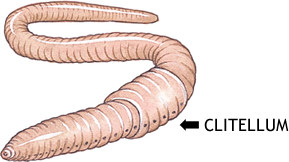 Groups of Annelids1.  Oligochaeta – EarthwormStreamlined bodies for moving through soilFew setae, allows for _____________- soilLive in soil or fresh waterAs earthworms pass food & soil through intestines, nutrients are absorbed and indigestible matter passes out through anus as castingsCastings - enrich soil, earthworms aerate soil2. Class Hirudinea – Leeches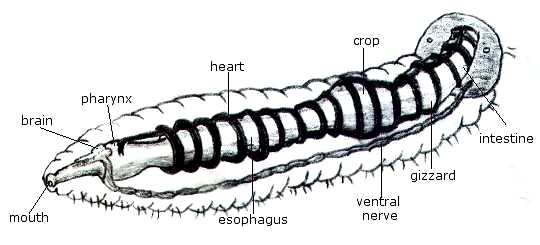 external ___________ with suckers on each end suck blood & body fluids from hostmost live in moist tropical habitatsmedicinal uses (circulation, anti-clotting)3. Class Polychaeta - Marine worms 

-includes:sandworms, bloodworms, & relatives
-have paired paddlelike _________________ with setae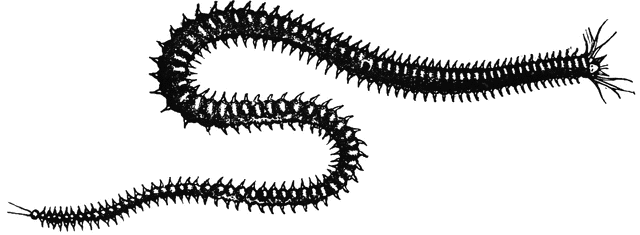 Phylum Mollusca – means “soft”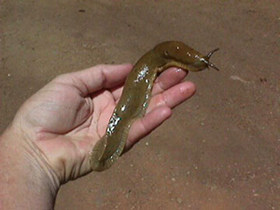 What is a Mollusk??______________________________________________Ex. ______________________________Both have a true coelom (body cavity)
Similar larval stage - trochophore
Bilateral Symmetry
Organ systemsCharacteristics of Mollusks – Body Plan
· ___________________________ (organs)
· Mantle (outer body layer)
· Foot (muscle, movement)
· Shell in most
· Radula - tongue-like structure, sharp
· Gills for respiration
· Most have separate sexesTypes of Mollusks
· Gastropods - snails, slugs, nudibranchs ("stomach foot")
· Bivalves - clams, oysters ("two doors")
· Cephalopods - nautilus, cuttlefish, squid, octopus ("head foot")1. Gastropodsnails, slugs and nudibranchs (sea slugs)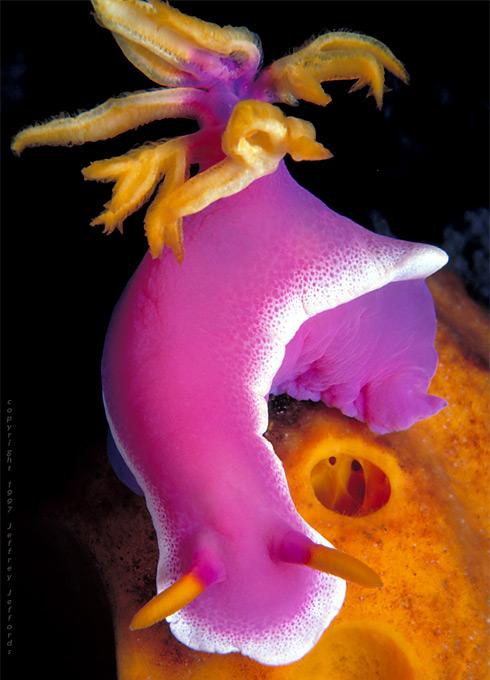 _______________ or _______________Move by a muscular footSome are poisonous, beware bright colours2. Bivalveshave _____ shellsex. clams, scallops3. Cephalopodsoctopid, squids, cuttlefish and nautilus___________, head attached to footFoot is divided into tentacles with sucking disksSmall internal shells or no shell at allNautilus is only cephalopod with shellSquid have a modified shell called a penWell-developed eyes most complex of the mollusksSquid vs. OctopusBoth squid and octopus are aquatic animals with eight long arms. In addition to their eight arms, squid also have two long tentacles. They also have two fins on their head, unlike the octopus. Whereas an octopus has no hard shell or bone in its body, squid have a stiff backbone-like structure called a pen.A squid is any of a variety of cephalopod with a long, soft, thin body and 10 arms (eight shorter arms and two long tentacles) and two fins on its head. Squid vary in size from very small to over 65 feet in length. They prey upon fish and crustaceans. Some squid have the ability to emit an inky cloud as a defense mechanism. Their tentacles may have hooks, suckers, or sucker rings. They live in the open ocean.An octopus is any of a variety of cephalopod with a round head, soft body and 8 strong tentacles, each with two rows of suckers. Octopi range from 1 cm to over 5 meters in length. They live on the sea floor and obtain food by piercing it and injecting it with venom.